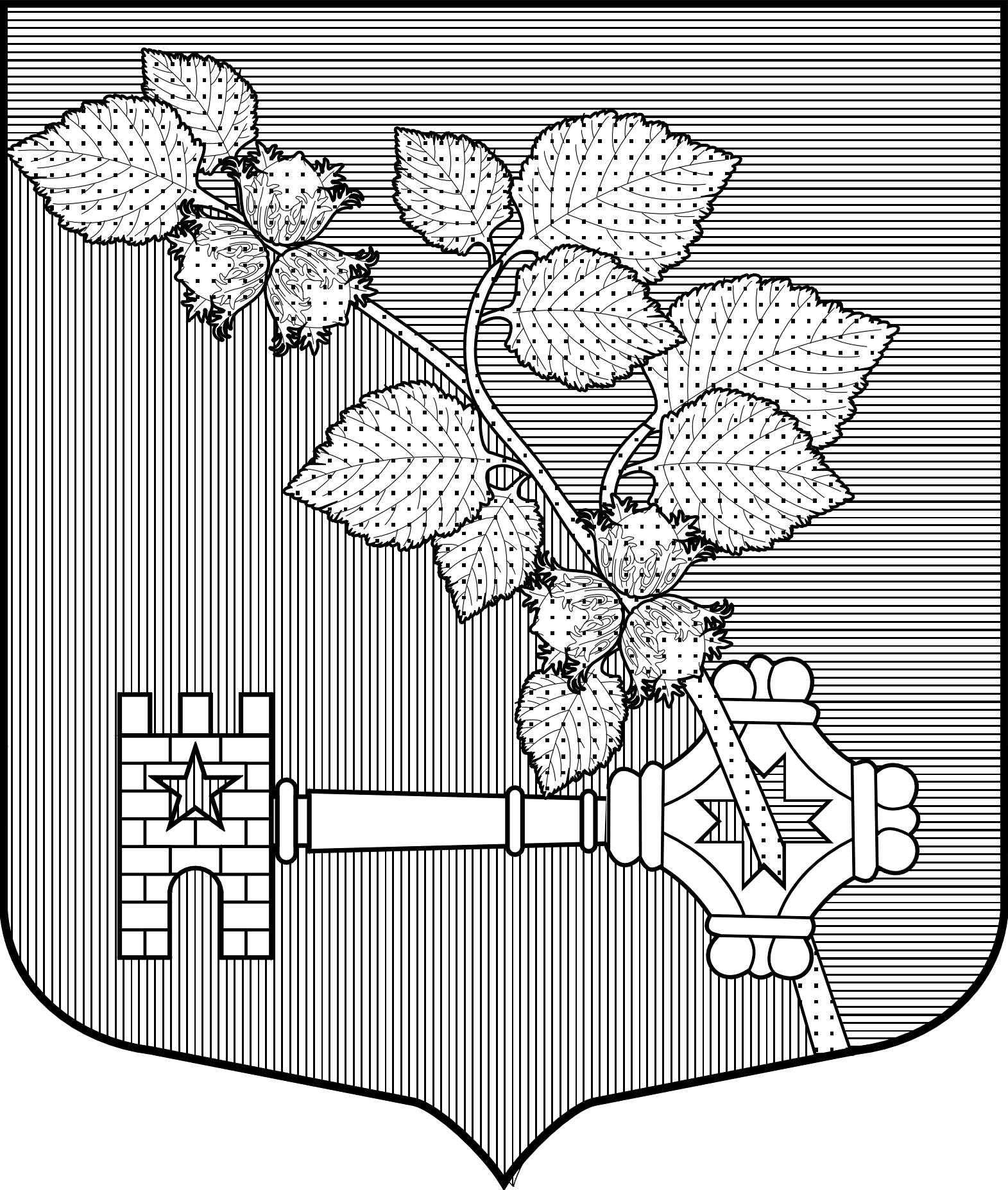 АДМИНИСТРАЦИЯВиллозского городского поселенияЛомоносовского районаПОСТАНОВЛЕНИЕ № 572От 30 декабря 2020 года                                                                                           гп.ВиллозиОб утверждении муниципальной программы«Капитальный ремонт муниципального жилищногофонда муниципального образования Виллозское городское поселение Ломоносовского муниципального района Ленинградской области на 2021-2023 годы»Руководствуясь Федеральным законом от 06.12.2003 № 131-ФЗ «Об общих принципах организации местного самоуправления в Российской Федерации», в соответствии с Положением об администрации муниципального образования Виллозское городское поселение Ломоносовского муниципального района Ленинградской области, Постановлением местной администрации от 14.10.2014 года № 304 «Об утверждении порядка разработки, реализации и оценки эффективности муниципальных программ муниципального образования Виллозское сельское поселение муниципального образования Ломоносовский муниципальный район Ленинградской области»,ПОСТАНОВЛЯЮ:Утвердить муниципальную программу «Капитальный ремонт муниципального жилищного фонда муниципального образования Виллозское городское поселение Ломоносовского муниципального района Ленинградской области на 2021-2023 годы» согласно приложению №1 к настоящему постановлению.Настоящее постановление вступает в силу с 01 января 2021 года.Признать утратившим силу с 01 января 2021 года постановление администрации Виллозского городского поселения Ломоносовского района от 28.12.2019 года №706 «Капитальный ремонт муниципального жилищного фонда муниципального образования Виллозское городское поселение Ломоносовского муниципального района Ленинградской области на 2020-2022 годы» (с последующими изменениями и дополнениями).Настоящее постановление подлежит опубликованию на официальном сайте в сети интернет муниципального образования Виллозское городское поселение www-villozi-adm.ru.Контроль за исполнением настоящего Постановления возложить на начальника отдела по ЖКХ, строительству и землепользованию.Заместитель главы администрации                                                                                                    Виллозского  городского поселения					              В.А.ВоробьевПриложение №1 кПостановлению № 572 от 30 декабря 2020годаМуниципальная программа«Капитальный ремонт муниципального жилищного фонда муниципального образования Виллозское городское поселение Ломоносовского муниципального района Ленинградской области на 2021-2023 годы»2020Паспорт муниципальной программы«Капитальный ремонт муниципального жилищного фонда муниципального образования Виллозское городское поселение Ломоносовского муниципального района Ленинградской области на 2021-2023 годы»РАЗДЕЛ 1. АНАЛИЗ СИТУАЦИИ И ОБОСНОВАНИЕ ЦЕЛЕЙ И ЗАДАЧ ПРОГРАММЫ.1.1 Оценка и анализ исходной ситуации, обоснование необходимости программно-целевой разработки проблемы.Общая площадь многоквартирных домов (далее МКД) жилищного фонда муниципального     образования Виллозского городского поселения Ленинградской    области     составляет  111 559,94 кв. м. / 57 домов, а именно:- в управлении управляющих организаций     –  108 906,94 кв. м./ 56 МКД.-  ТСЖ                                                                 –  2 653,0 кв.м./ 1 МКД.1.2. Цели Программы, основные задачи ПрограммыЦель Программы - обеспечение безопасных и комфортных условий для проживания граждан в жилых домах.Основные задачи Программы:- проведение капитального ремонта муниципального жилого фонда:- соблюдение прозрачных и публичных процедур отбора участников Программы;         - использование эффективных технических решений и комплексности капитального ремонта;- снижение физического износа муниципального жилого фонда;- увеличение сроков эксплуатации муниципального жилого фонда;- обеспечение сохранности муниципального жилого фонда;- снижение риска возникновения аварийных ситуаций;- создание условий для экономии эксплуатационных расходов.В муниципальном жилищном фонде, включенном в Программу на 2021 – 2023 годы будут выполнены следующие виды работ по капитальному ремонту:Капитальный ремонт муниципального жилого фонда.1.3. Мероприятия, направленные на реализацию ПрограммыПланом реализации мероприятий Программы предусматриваются:1. Разработка соответствующих нормативных правовых актов органами местного самоуправления муниципального образования Виллозское городское поселение Ленинградской области для реализации Программы.2. Организация работ по капитальному ремонту муниципального жилого фонда, которая предусматривает следующие этапы:1) расчет сметы расходов на капитальный ремонт муниципального жилого фонда;2) организация электронных торгов для отбора подрядных организаций;3) заключение муниципального контракта на проведение капитального ремонта муниципального жилого фонда;4)  выполнение капитального ремонта муниципального жилого фонда;5) осуществление контроля за ходом работ и приемка в эксплуатацию объектов после капитального ремонта муниципального жилого фонда;6) представление отчетности о выполнении капитального ремонта муниципального жилого фонда.К видам работ по капитальному ремонту муниципального жилого фонда в рамках Программы относятся косметический ремонт.Предложения о проведении капитального ремонта конструктивных элементов жилых  домов представляются по результатам осмотров (общих, частичных, внеочередных) управляющей организацией.Приемка в эксплуатацию объектов после капитального ремонта производится Комиссией в составе представителей местной администрации, подрядчика, управляющей организации.1.4. Сроки реализации ПрограммыПрограмма предусматривает поэтапное решение проблемы с учетом возможностей финансирования из бюджета местной администрации. В 2021 -2023 гг. предусмотрено  3 330,00 тыс. руб. для проведения капитального ремонта муниципального жилого фонда.Раздел 2. Обоснование объема средств на реализацию Программы и планируемые показатели выполнения Программы2.1. Обоснование объема средств на реализацию ПрограммыФинансовые средства для решения проблемы капитального ремонта муниципального жилого фонда формируются за счет местного бюджета.Бюджетными ресурсами являются средства местного бюджета муниципального образования Виллозское сельское поселение, направленные на финансирование мероприятий по капитальному ремонту муниципального жилого фонда.Объем средств на реализацию мероприятий Программы на 2021-2023 гг. подтвержден сметной документацией, составленной на основании дефектных ведомостей.          2.2. Планируемые показатели выполнения Программы:Реализация Программы позволит:- снизить физический износ  муниципального жилого фонда;- увеличить срок эксплуатации муниципального жилого фонда;- обеспечить сохранность муниципального жилого фонда;- снизить риск возникновения аварийных ситуаций;- создать  условия для экономии эксплуатационных расходов;  - сократить расходы на содержание жилых помещений;         - обеспечить   безопасные   и    комфортные    условия     проживания     граждан на территории муниципального образования;- повысить надежность инженерных систем жизнеобеспечения.Приложения к Программе: 1. «Перечень мероприятий» (Приложение №1).Приложение 1 к Программе: «Перечень мероприятий» Полное наименование Программы Муниципальная программа «Капитальный ремонт муниципального жилищного фонда муниципального образования Виллозское городское поселение Ломоносовского муниципального района Ленинградской области на 2021-2023 годы» (далее - Программа) Основание для разработки Федеральный законом «Об общих принципах организации местного самоуправления в Российской Федерации»  от 06.10.2003 года № 131-ФЗПериод реализации программы 2021 – 2023 годыЦель Программы Обеспечение безопасных и благоприятных условий проживания граждан в  жилых домах;Задачи ПрограммыПроведение капитального ремонта жилищного фонда Виллозского городского поселения; снижение физического износа, увеличение сроков эксплуатации жилищного фонда; обеспечение сохранности жилищного фонда; снижение риска возникновения аварийных ситуаций; создание условий для экономии эксплуатационных расходов;  Объем  финансовых ресурсов, необходимый для реализации  Программы, Источники финансирования ПрограммыОбъем финансовых ресурсов, необходимый для реализации  Программы составляет 2 200,00 тыс. рублей, в том числе за счет средств:2021 год: местного бюджета 2200,00 тыс. рублей.2022 год местного бюджета 0,00 тыс.рублей2023 год местного бюджета 0,00 тыс.рублейОсновные показатели Выполнение работ по капитальному ремонту муниципального жилищного фонда Виллозского городского поселенияИсполнители основных мероприятийАдминистрация Виллозского городского поселения№Населенный пунктКапитальный ремонт муниципального жилищного фондаКапитальный ремонт муниципального жилищного фондаКапитальный ремонт муниципального жилищного фондаКапитальный ремонт муниципального жилищного фондаКапитальный ремонт муниципального жилищного фондаКапитальный ремонт муниципального жилищного фондаКапитальный ремонт муниципального жилищного фондаКапитальный ремонт муниципального жилищного фондаКапитальный ремонт муниципального жилищного фондаКапитальный ремонт муниципального жилищного фондаКапитальный ремонт муниципального жилищного фонда№Населенный пункт№Населенный пунктОбъем работ\тех. описание.Наименование мероприятияФинансирование (тыс. рубл.)Финансирование (тыс. рубл.)Финансирование (тыс. рубл.)Финансирование (тыс. рубл.)Финансирование (тыс. рубл.)Финансирование (тыс. рубл.)Финансирование (тыс. рубл.)Финансирование (тыс. рубл.)Финансирование (тыс. рубл.)№Населенный пунктОбъем работ\тех. описание.Наименование мероприятияМестный бюджетМестный бюджетМестный бюджетОбластной бюджетОбластной бюджетОбластной бюджетСредства из привлекаемых внебюджетных источниковСредства из привлекаемых внебюджетных источниковСредства из привлекаемых внебюджетных источников№Населенный пунктОбъем работ\тех. описание.Наименование мероприятия2021202220232021202220232021202220231д.Малое Карлино д.14, кв.22Капитальный ремонт квартиры2 Виллози, М.Карлино, Ретселя, ПикколовоЗамена электро проводки в кв   Капитальный ремонт жилищного фонда3003д.Пикколово, д.10АКапитальный ремонт кровли6004д.Пикколово, д.10АКапитальный ремонт фасада4005д.Пикколово, д.10Капитальный ремонт фасада4006д.Пикколово, д.11Капитальный ремонт фасада3507д.Пикколово, д.3Обшивка вагонкойКапитальный ремонт фасада дома08Технический надзор1009Составление технической докуентации50ИТОГО ПО ГОДАМИТОГО ПО ГОДАМИТОГО ПО ГОДАМИТОГО ПО ГОДАМ2200Итого по программеИтого по программеИтого по программеИтого по программе